 Colegio Polivalente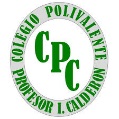                  Profesor Ildefonso CalderónMódulo     : Planificación de la Producción Profesora  : Jessica Vergara VargasCurso          : 3° Medio. GastronomíaGUÍA DE ESTUDIO Y APRENDIZAJEAprendizaje Esperado:Selecciona insumos, utensilios y equipos, de acuerdo al tipo de producción a elaborar, considerando las normas de higiene necesarias para la inocuidad de los alimentos.  Contenido: Elementos que forman parte de la planificación en la producción gastronómicaNombre:…………………………………………………………………………… Fecha : ………………………………………      Instrucciones:Lea atentamente antes de responderContesta  con lápiz pasta, sin borronesCuida la letra y ortografía Actividad n°1: Observar y leer los siguientes menúsActividad n°2: Ver, leer y analizar la receta EstándarRedactar análisis  (mínimo 15 líneas)Actividad n°1: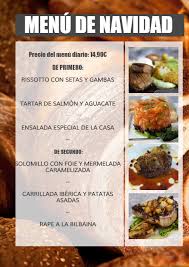 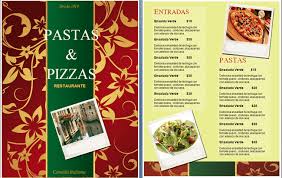 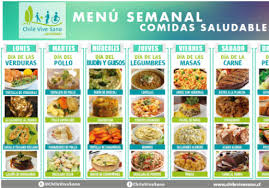 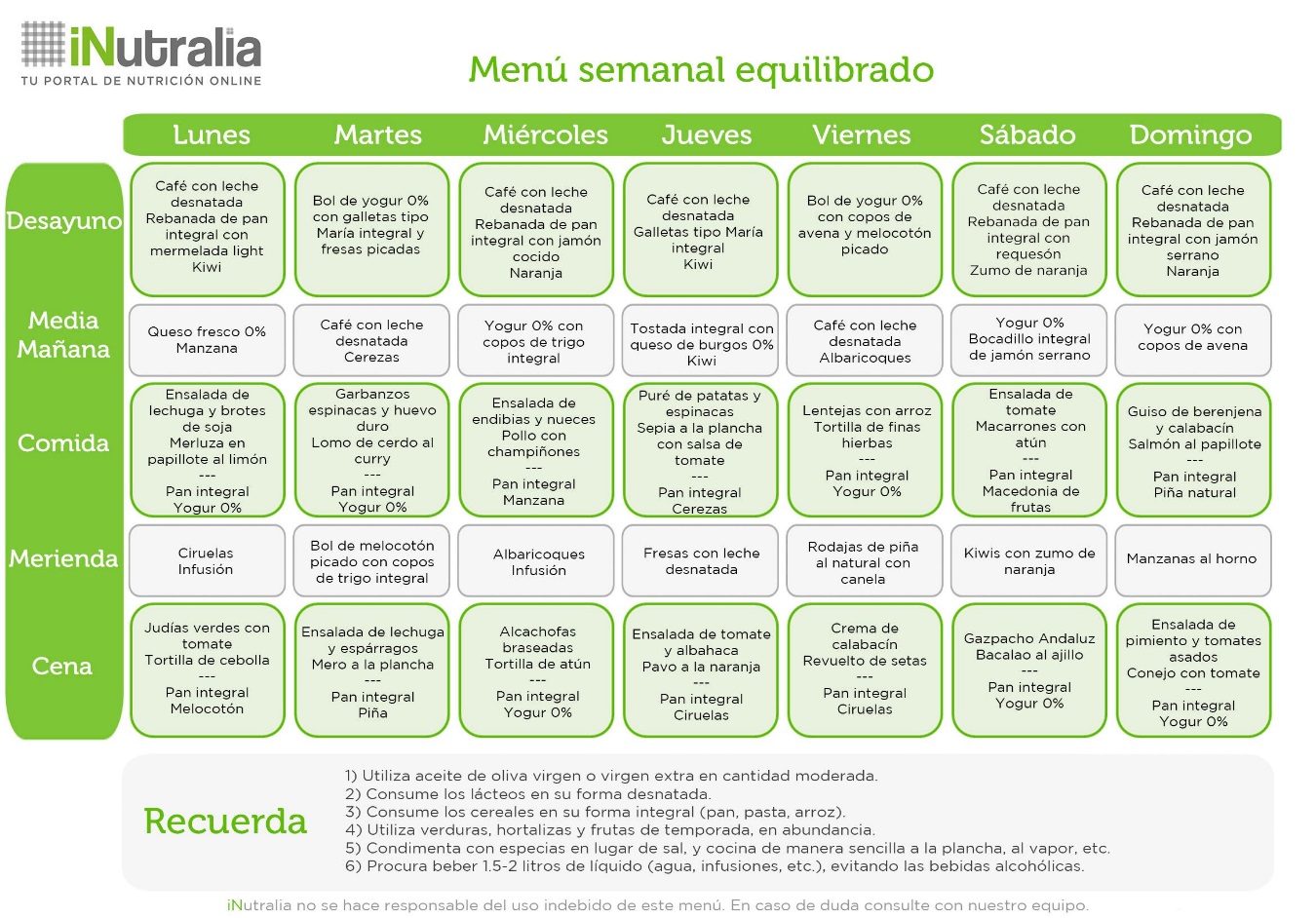 Objetivo: Describir  los elementos que forman parte de la planificación en la producción gastronómica Actividad n°2: Ver, leer y analizar la receta EstándarRedactar análisis (mínimo 15 líneas)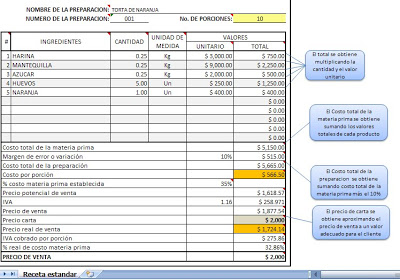 